Travail de la prise en main et l'orientation des lames : découper des colombins en pâte à modeler.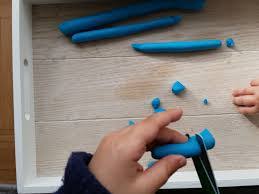 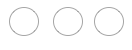 Avoir une découpe efficace : couper des bandes d’un seul coup de ciseaux.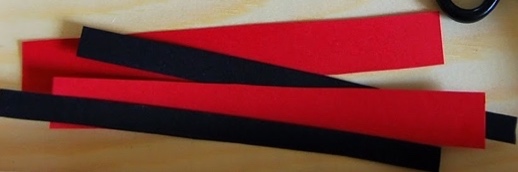 Savoir gérer la coupe : faire des franges dans une bande.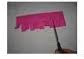 Savoir utiliser les deux mains.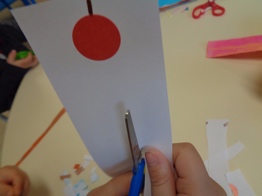 Repérer l'angle d'attaque : couper des bandes plus ou moins larges portant des motifs plus ou moins espacés afin de séparer chaque élément.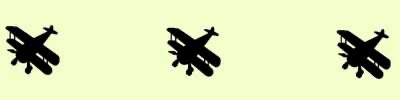 Couper en suivant un tracé : couper sur le trait. 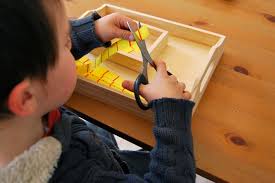 